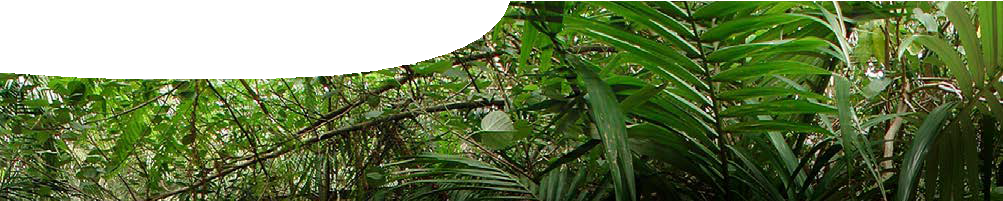 ComponentsPurposeTo Engage students’ interest in organic chemistry by looking at how diesel can be created from nature in a home set-up.OutcomesStudents will be able to:define organic chemistry, and understand that living organisms contain carbon;explain what biodiesel is; andgive advantages and disadvantages of the use of biodiesel.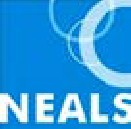 Activity summaryTechnical requirementsA modern browser (eg Internet Explorer 9 or later, Google Chrome, Safari 5.0+, Opera or Firefox) is required to view the video. A high quality MP4 version of the video is available by download from the SPICE website.The guide, worksheet, fact sheet and background sheet require Adobe Reader (version 5 or later), which is a free download from adobe.com. The worksheet is also provided in Microsoft Word format.Using the videoThe video Coconut diesel is an extract from the film An Evergreen Island by Fablo Cavadini and Mandy King (Frontyard Films, 2000). It can also be accessed through the Australian Screen website at http://australianscreen.com.au/titles/evergreen- island/clip3/. Low, medium and high quality versions of the video can be downloaded from this website to your computer.An uprising in Bougainville started in 1988 as a result of disputes over profit-sharing from mining activities. In 1990 Papua New Guinea, which had sovereignty over Bougainville, imposed a blockade on the island.The video engages the interest of students in biodiesel production. It shows how local people on Bougainville Island used coconuts to produce oil for use in diesel engines when the island was blockaded.Following the video, students may be posed questions to discuss as a whole class, or in smaller groups.Teachers may like to share a few other interesting facts about coconut diesel with the class:Coconut diesel was used in World War II by the military on both sides when petroleum diesel was in short supply.In 2004 the Philippines government started using coconut diesel in government vehicles.Biodiesel releases 93% more energy than is required to produce it.Coconut diesel is now a commercial concern in a number of Pacific islands, see http://www. kokonutpacific.com.au/CoconutBiofuelKP.phpAssociated SPICE resourcesHydrocarbon chemistry 1: Coconut oil may be used in conjunction with related SPICE resources to address the broader topic of organic chemistry.AcknowledgementsOriginal concept design: Don Marshall and Sally Harban (John Curtin College of the Arts).Thanks to Amanda King and Fabio Cavadini for the videoclip from An evergreen island, and Dr Steve Verhey (Central Washington Biodiesel) for assistance with the aerial image of land clearing for palm oil production (used in The biodiesel dilemma).Designed and developed by the Centre for Learning Technology, The University of Western Australia.Production team: Fred Deshon, Jan Dook, Bob Fitzpatrick, Jenny Gull, Trevor Hutchison, Daniel Keogh, Paul Ricketts and Michael Wheatley.SPICE resources and copyrightAll SPICE resources are available from the Centre for Learning Technology at The University of Western Australia (“UWA”). Selected SPICE resources are available through the websites of Australian State and Territory Education Authorities.Copyright of SPICE Resources belongs to The University of Western Australia unless otherwise indicated.Copyright of the video An evergreen island belongs to Frontyard Films.Teachers and students at Australian and New Zealand schools are granted permission to reproduce, edit, recompile and include in derivative works the resources subject to conditions detailed at spice. wa.edu.au/usage.All questions involving copyright and use should be directed to SPICE at UWA.Web: spice.wa.edu.au Email: spice@uwa.edu.au Phone: (08) 6488 3917Centre for Learning Technology (M016) The University of Western Australia35 Stirling HighwayCrawley WA 6009NAMEDESCRIPTIONAUDIENCE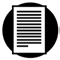 Coconut oilteacher guideThis guide shows how biodiesel may be used to engage students’ interest and introduce concepts of organic chemistry through the context of biodiesel. Questions for discussion are suggested.teachers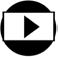 Coconut dieselvideoThe video shows the process by which diesel oil was produced from coconuts on Bougainville Island.students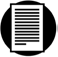 What is biodiesel?background sheetThis background sheet for teachers has information about biodiesel and its uses.teachersBiodiesel dilemmafact sheetA student worksheet introduces biodiesel as an example of an organic compound that has social issues associated with its production.students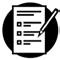 Thinking about biodieselworksheetThis worksheet questions students’ understandings on merits of using biodiesel.studentsACTIVITYPOSSIBLE STRATEGYShow video, Coconut diesel.whole classDiscussion of video (see Using the video below)small group discussionDistribute and read fact sheet, Biodiesel dilemma.whole groupStudents complete worksheet, Thinking about biodieselindividualsQUESTIONANSWERWhat is an alternative fuel?one made from a renewable resourceWhat is a biofuel?an alternative fuel made from a renewable biological resourceWhat are some other sources of biofuel?canola, soybean and rape seedWhat process was used in the video to produce biofuel?collect coconuts, dehusk, separate flesh, ferment in old fridges, extract oil by boilingWhat are some advantages of using coconut diesel over petroleum diesel?cheapcoconuts readily availableless environmental pollution produced coconuts are a renewable resourceWhat are some disadvantages of using coconut diesel over petroleum diesel?A large number of coconuts are needed to make a small amount of fuel (200 coconuts for five litres of fuel).Coconut oil solidifies at 25 °C, so a dual-tank system is usually needed, with petroleum fuel used at the start and end of a journey.Unless coconut diesel is refined it will damage an engine over time, although newer diesel engines have been altered to manage this.DESCRIPTIONLEARNING PURPOSEHydrocarbon chemistryThis learning pathway shows how a number of SPICE resources can be combined to teach the topic of organic chemistry.Hydrocarbon chemistry 1: Coconut oilThis resource engages students in organic chemistry by showing them how fuel can be made from plants in a very basic home set-up.EngageHydrocarbon chemistry 2: BiodieselThis resource further explores biodiesel production as students make their own biodiesel and compare its properties with those of other fuels.ExploreHydrocarbon chemistry 3: Naming hydrocarbonsThis resource explains to students how hydrocarbons can be drawn and systematically named.ExplainHydrocarbon chemistry 4: Hydrocarbon economyAustralia uses a wide range of hydrocarbons for domestic and industrial purposes. How is this range supplied from available sources?Elaborate